Об итогах работы муниципального казенного учреждения «Комитет по физической культуре и спорту» муниципального образования «Ленский район» за 2022 годОсновной целью МКУ «Комитет по физической культуре и спорту» является: формирование здорового образа жизни, сохранение здоровья и повышение двигательной активности населения путем регулярных занятий спортом. Задачи: развитие массового спорта; развитие детско-юношеского спорта.В настоящее время в Ленском районе культивируется 33 вида спорта. На регулярной основе занимаются 15 034 человек. Работает 42 штатных тренеров по 20 видам спорта и 14 инструкторов по спорту.В 2022 году проведено 141 физкультурно-массовых и спортивных мероприятий, из них: выездных 20 мероприятий, приняли участие 374 человека, из них детей 212 человек, взрослых 162 человека. Чемпионами и призёрами выездных соревнований стали 137 человек (61 ребенок и 76 взрослых). В I квартале 2022 года многие мероприятия не проводились в связи с ограничительными мерами, связанными с распространением короновирусной инфекции. Во II квартале 2022 года не проводились мероприятия межмуниципального уровня в связи с распутицей дороги Ленск-Мирный.В IV квартале было постановление главы от 24.10.2022 года №01-03-680/2 «Об отмене командировок».Спортсмены Ленского района принимали участие в международных, всероссийских, республиканских соревнованиях.Во всероссийских и международных соревнованиях приняли участие 25 спортсменов:С 4 по 8 января в г. Улан-Удэ прошел международный турнир «Кубок города Улан-Удэ по мини-футболу», в котором приняла участие сборная Ленского района по мини-футболу и заняла 5 место из 16 сильнейших команд.С 28 по 31 января в г. Кемерово прошло традиционное Открытое Первенство Кемеровской области «Катана Кузбасса», от Ленского района выступали 6 спортсменов. Сидьков Александр, Дерменжи Елизавета и Семчук Диана стали серебряными призёрами соревнований, Маркин Данил, Долбараева Виктория и Тарлецкий Герман стали бронзовыми призёрами.В Первенстве России по киокусинкай в г. Москва 07 марта 2022 года, Семчук Диана стала серебряным призёром.С 08 по 11 апреля 2022 года, в г. Новосибирск, прошел X Региональный турнир по дзюдо "Звездочки Сибири" среди юношей и девушек 2009-2010 г.р., 2006-2008 г.р. От Ленского района приняли участие 8 спортсменов: Саенко Мария - 3 место, Айдашева Айдилия - 3 место. Султанова Нурайым - 5 место, Огородова Ангелина - 5 место, Ступкин Владимир, Волосатова Марина, Исаков Марк, Плотников Игорь, выбыли в предварительных поединках.	Члены сборной команды Ленского района по киокусинкай (Маркин Данил, Сидьков Александр, Дерменжи Елизавета) приняли участие в IX Спартакиаде России среди учащихся в г. Екатеринбурге, с 29 августа по 31 августа 2022 года, с последующим участием в учебно-тренировочных сборах в г. Кемерово.Одинаев Амир принял участие во Всероссийских соревнованиях РФСО "Спартак" по боксу среди юношей 14-15 лет в г. Абакане с 11 по 18 сентября 2022 года.В Первенствах Дальневосточного Федерального округа приняли участие 17 спортсменов:В первенстве ДФО по боксу среди юношей, которое прошло в г. Благовещенске с 15 по 20 марта 2022 года за сборную команду Республики Саха (Якутия) по боксу выступали 2 Ленских спортсмена – Одинаев Амир и Семахин Даниил. Одинаев Амир стал серебряным призёром соревнований.В первенстве ДФО по самбо, которое прошло в г. Владивостоке с 19 по 20 марта 2022 года за сборную команду Республики Саха (Якутия) по самбо выступал Мадюдя Глеб (п. Витим). С 19 по 24 апреля 2022 года, в г. Чита, прошло первенство ДФО по боксу среди юношей 2008-2009г.р. От Республики Саха (Якутия) принимали участие 21 спортсмен, в том числе и боксёр с Ленского района, Андрей Полежаев. Андрей провёл 3 боя и занял 3 место.С 23 сентября по 26 сентября 2022 года в г. Томск 8 спортсменов по киокусинкай приняли участие в IX Открытом региональном турнире «Сибирский мастер». Результаты: Семчук Диана – 1 место, Долбараева Виктория – 3 место, Грудинина Виктория – 3 место, Маркин Данил – 3 место.В первенстве ДФО по киокусинкай, 27 ноября 2022 года, приняли участие: Семчук Диана - 1 место, Дерменжи Елизавета - 1 место, Грудинина Виктория - 2 место, Маркин Данил - 3 место, Долбараева Виктория - 3 место, Науменко Владимир - 3 место.В республиканских соревнованиях в 2022 году приняли участие 95 человек, из них 81 спортсмен стали чемпионами и призёрами соревнований:Чемпионат РС (Я) по стрельбе из лука в зале прошел с 09 по 14 марта 2022 года. Приняли участие 3 человека: Хамагаев Иннокентий среди мужчин ветеранов в классическом луке занял 2 место. Пляскин Александр и Саморцев Лев выступали среди мужчин в классическом луке. Заняли 8 и 17 место из 38 участников.Чемпионат РС (Я) по легкой атлетике. Прошёл с 15 по 16 января. Приняли участие 2 спортсмена Ленского района: Белова Ольга и Лобановская Маргарита. Белова О. заняла 1 место в беге на 60 м., 2 место в беге на 200 м. и 1 место в комбинированной эстафете. Лобановская М. заняла 4 место в беге на 400 м. и 1 место в комбинированной эстафете. Чемпионат РС (Я) по волейболу среди мужских команд (I лига) прошел в с. Чурапча с 16 по 20 марта 2022 года. Сборная Ленского района заняла 3 место среди 8 команд и получила путёвку в финальную часть игр народов Республики Саха (Якутия).С 07 по 11 марта 2022 года проходило Первенство РС (Я) по самбо среди юношей и девушек 2006-2007, 2008-2009 г.р. Приняли участие: Мадюдя Глеб, Вербин Дмитрий, Щеголев Юрий, Шмельков Тимур. Все спортсмены стали бронзовыми призёрами в своих весовых категориях.Чемпионат РС (Я) по мини-футболу среди мужских команд (I лига) прошел на высоком организационном уровне в спортивном зале «Карат» г. Ленска, с 09 по 13 марта 2022 года. Приняли участие 8 команд. Сборная Ленского района заняла 1 место. Игроки сборной: Юшинов Вадим признан лучшим игроком чемпионата, Потапов Владимир – лучший бомбардир чемпионата.Учебно-тренировочные сборы по лёгкой атлетике в рамках подготовки к VIII спортивным играм народов РС (Я) прошли в г. Кисловодске. Приняли участие 7 спортсменов под руководством тренера Бондарева П.И.Лично-командный чемпионат РС(Я) по мас-рестлингу памяти Г.Р. Десяткина - "Kyyстээх Дэhээккин". Шкулев Максим занял 3 место среди ветеранов до 85 кг; Федоров Иннокентий занял 3 место среди мужчин до 90 кг.С 10 по 24 февраля 2022 года прошли учебно-тренировочные сборы по лыжным гонкам в рамках подготовки к Первенству РС (Я) в г. Тюмень. Приняли участие: Коровин Дмитрий, Хицюк Никита, Арбатский Никита, Соловьёв Алексей, Баранов Александр, под руководством тренера Коконкина И.В. Первенство РС(Я) по боксу на призы участника Олимпийских игр Филиппова А.Н. среди юношей 2005-06 г.р. прошло с 28 февраля по 07 марта 2022 года. Семахин Данил и Одинаев Амир стали победителями в своих весовых категориях и получили путёвки на Первенство ДФО по боксу в г. Благовещенске. Коркин Василий и Молотков Даниил заняли 3 место.Лично-командное Первенство РС (Я) по дзюдо среди детей 2004-06 г.р. в зачет Спартакиады учащихся РС (Я), Чемпионат РС (Я) и РТ по дзюдо на призы клуба "Славутич" отборочный на МСИ "Дети Азии" прошли с 16 по 21 марта 2022 года в г. Якутске. Приняли участие: Султанова Нурайым - 2 место в Первенстве РС (Я) и 1 место в Чемпионате РС (Я); Ступкин Владимир - 2 место; Волосатова Марина – 3 место, Огородова Ангелина - 3 место; Исаков Марк - 3 место; Принял участие в учебно-тренировочных сборах в составе сборной команды РС (Я) в г. Барнауле для подготовки к играм «Дети Азии».	Со 02 по 07 марта 2022 года прошел Чемпионат РС (Я) по баскетболу среди мужских команд. Сборная Ленского района заняла 5 место из 11 команд. С 4 по 7 апреля 2022 года прошло Первенство РС(Я) по боксу, памяти МСМК СССР В. Ефремова, среди юношей и девушек 2008-09 г.р. Приняли участие: Полежаев Андрей - 1 место; Чичирбынов Богдан - 2 место; Измайлов Артём - 3 место; Серкин Кирилл - 3 место.В республиканских соревнованиях по лёгкой атлетике на призы ФЛА РС(Я), среди юношей и девушек 2007-08; 2009-10 г.р., которое прошло с 1 по 2 апреля 2022 года, приняли участие Тыщенко Анна – 2 место в беге на 600 м. и 2 место в беге на 1000 м., Семенюк Алина – 2 место в беге на 300 м.С 30 марта по 20 апреля 2022 года в г. Омск и с 6 апреля по 29 апреля в г. Кисловодск, прошли учебно-тренировочные сборы сборной команды Ленского района по легкой атлетике для подготовки к Первенству РС(Я) и VIII спортивным играм РС(Я). Приняли участие: Белова Ольга, Лобановская Маргарита, Овчаренко Максим.Чемпионат РС (Я) по лёгкой атлетике (взрослые), отборочный на VIII спортивные игры народов РС (Я) прошел в г. Якутске с 11-12 июня 2022 года, приняли участие 4 спортсмена. Белова Ольга стала серебряным призером на дистанции 100 метров, и бронзовым призером на дистанции 200 метров; Кальченко Ирина стала серебряным призером на дистанции 400 метров; Лобановская Маргарита взяла бронзу на дистанции 100 метров.С 4 по 10 июля 2022 года в с. Борогонцы прошел праздник спорта – VIII Спортивные игры народов РС (Я), в котором приняла участие спортивная делегация Ленского района в составе 46 человек. Призерами соревнований стали: Овчаренко Максим на дистанции 800 метров стал победителем и серебряным призером в беге на 1500 метров; Белова Ольга на дистанции 100 метров стала серебряным призером и третье место в беге на 200 метров; сборная команда по волейболу завоевала 3 место, Гогенфельд Дамир признан лучшим связующим.В каникулярный период летние учебно-тренировочные сборы провели:по киокусинкай в г. Геленджик, с 29 июня по 23 июля 2022 года. Приняли участие Сидьков А., Маркин Д., Попов Е, Науменков В.; по дзюдо в п. Агой (Краснодарский край), 11 августа по 27 августа 2022 года, приняли участие: Садыков Дамир, Потапов Глеб, Ступкин Владимир, Исаков Марк.по лыжным гонкам, член сборной команды Ленского района Коровин Дмитрий был направлен в г. Алдан, с 30 июня 2022 года по 25 июля 2022 года, в г. Новосибирск, с 25 июля 2022 года по 16 августа 2022 года, для участия в Летних учебно-тренировочных сборах.С 18 июля 2022 по 08 августа 2022 г. Одинаев Амир принял участие в учебно-тренировочных сборах по боксу и в МСИ "Дети Азии" в составе сборной РС(Я) по боксу.С 15 октября по 7 ноября 2022 года, приняли участие в УТС и Дальневосточных соревнованиях по лыжным гонкам «Гонка сильнейших» Коровин Дмитрий Вячеславович занял 3 место в гонке на 7,5 км. свободным стилем. Также принял участие еще три спортсмена: Хицюк Никита, Попов Сергей, Соловьёв Алексей.В связи с отменой командировок, в октябре-декабре 2022 года, не проведено 14 выездных мероприятий. Проведено 89 районных мероприятий, приняли участие 4 287 человек, из них детей 2 580 человек. Наслежных 97 мероприятий, приняли участие более 1000 человек. Наиболее крупные, традиционные мероприятия: Зимнее первенство по баскетболу среди школ города (юноши, девушки) Приняли участие 8 команд. Зимний фестиваль ВФСК "ГТО" Отцовский патруль. Мы ГоТОвы", посвященный 100-летию образования Якутской АССР. Приняли участие 22 команды. Первенство района по лыжным гонкам на призы Л.Н. Васильева, прошло 13 марта 2022 года. Приняли участие 48 человек в 5 возрастных группах, в том числе спортсмены из с. Беченча.Соревнования в зачет Женской Спартакиады Ленского района, посвященной Году матери в РС (Я) прошли с 18 по 19 марта 2022 года. Приняли участие 11 команд. Первенство района по лыжным гонкам среди школ прошло 17 и 18 марта 2022 года. Приняли участие 149 школьников. В зачёт X спартакиады трудовых коллективов и поселений Ленского района проведены соревнования по 17 видам спорта: в соревнованиях по лыжным гонкам, бадминтону, шашкам, настольному теннису, шахматам, пулевой стрельбе, волейболу, ОФП, легкоатлетической эстафете, гиревому спорту, пляжному волейболу, пляжному волейболу среди женщин, стрельбе из лука, борьбе хапсагай, мас-рестлингу , баскетболу, мини-футболу.Итоги Х спартакиады трудовых коллективов и поселений подведены на церемонии награждения лучших спортсменов 2022 года «Бал чемпионов» 22 декабря 2022 года.На основании вышеизложенного, и.о. главы муниципального образования «Ленский район», п о с т а н о в и л:1. Информацию «Об итогах работы МКУ «Комитет по физической культуре и спорту» муниципального образования «Ленский район» за 2022 год» принять к сведению.2. Директору МКУ «Комитет по физической культуре и спорту» муниципального образования «Ленский район» (Сидоров И.А.) проводить работу по физической культуре и спорту в соответствии с утвержденным планом физкультурно-массовых и спортивных мероприятий Ленского района на 2023 год.3. Главному специалисту управления делами (Иванская Е.С.) разместить постановление «Об итогах работы МКУ «Комитет по физической культуре и спорту» муниципального образования «Ленский район» за 2022 год» на официальном сайте муниципального образования «Ленский район».4. Контроль исполнения настоящего постановления возложить на заместителя главы по социальным вопросам Петрова П.Л.	И.о.главы 							           А.В. ЧерепановМуниципальное образование«ЛЕНСКИЙ РАЙОН»Республики Саха (Якутия)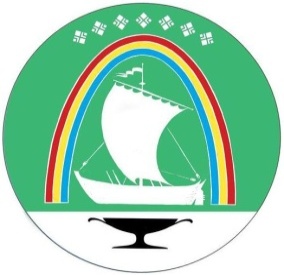 Саха Өрөспүүбүлүкэтин «ЛЕНСКЭЙ ОРОЙУОН» муниципальнайтэриллиитэПОСТАНОВЛЕНИЕ                  УУРААХг. Ленск                      Ленскэй кот «_30_» _мая___2023 года                                  № ___01-03-327/3________от «_30_» _мая___2023 года                                  № ___01-03-327/3________